物件番号１（４）丈　量　図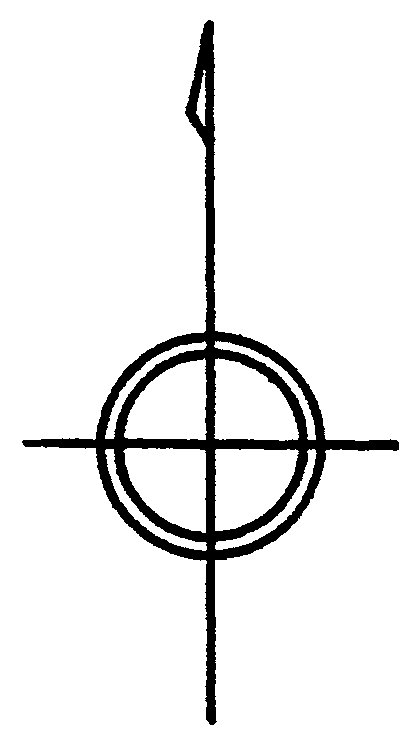 物件番号１（４）丈　量　図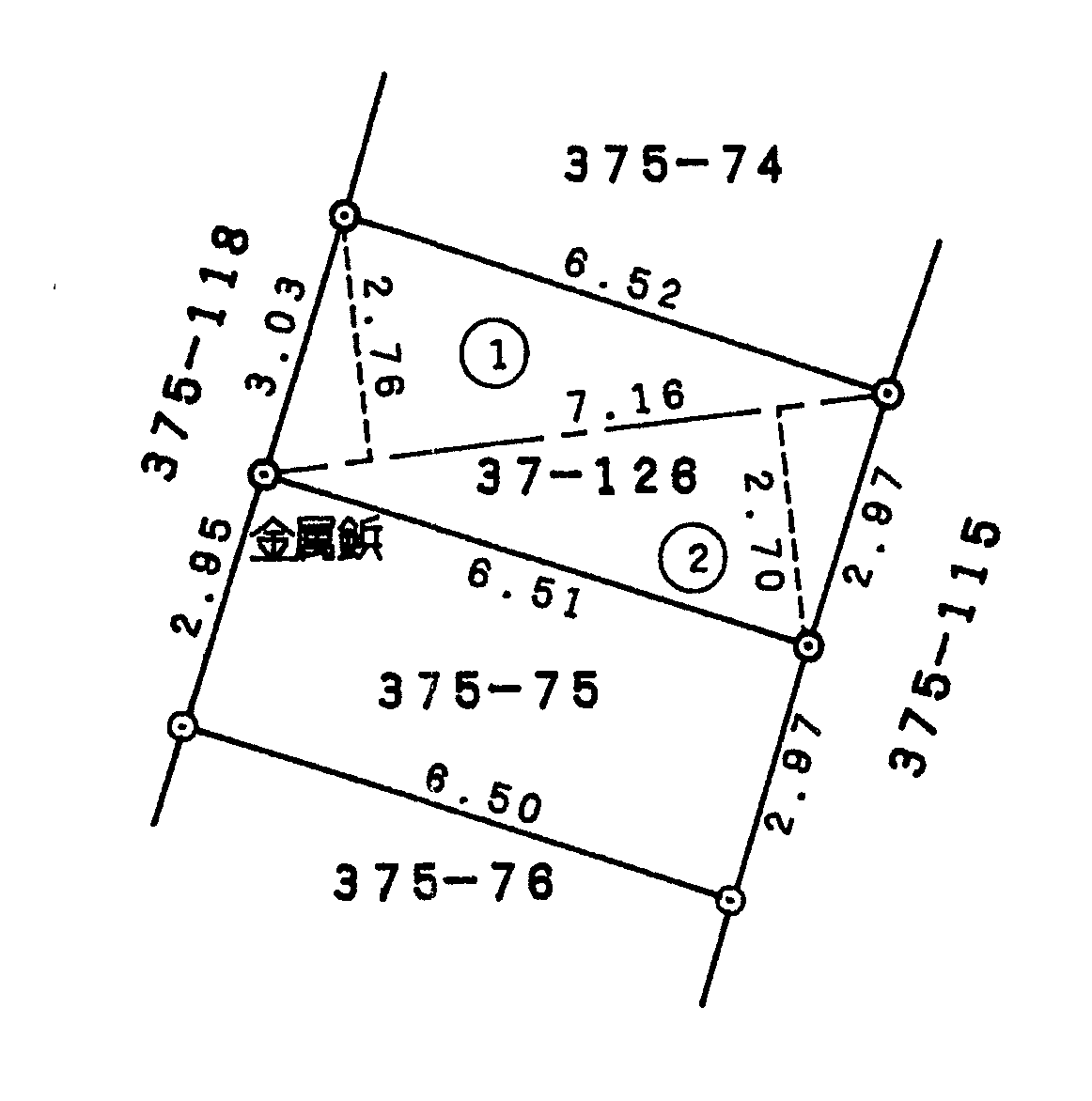 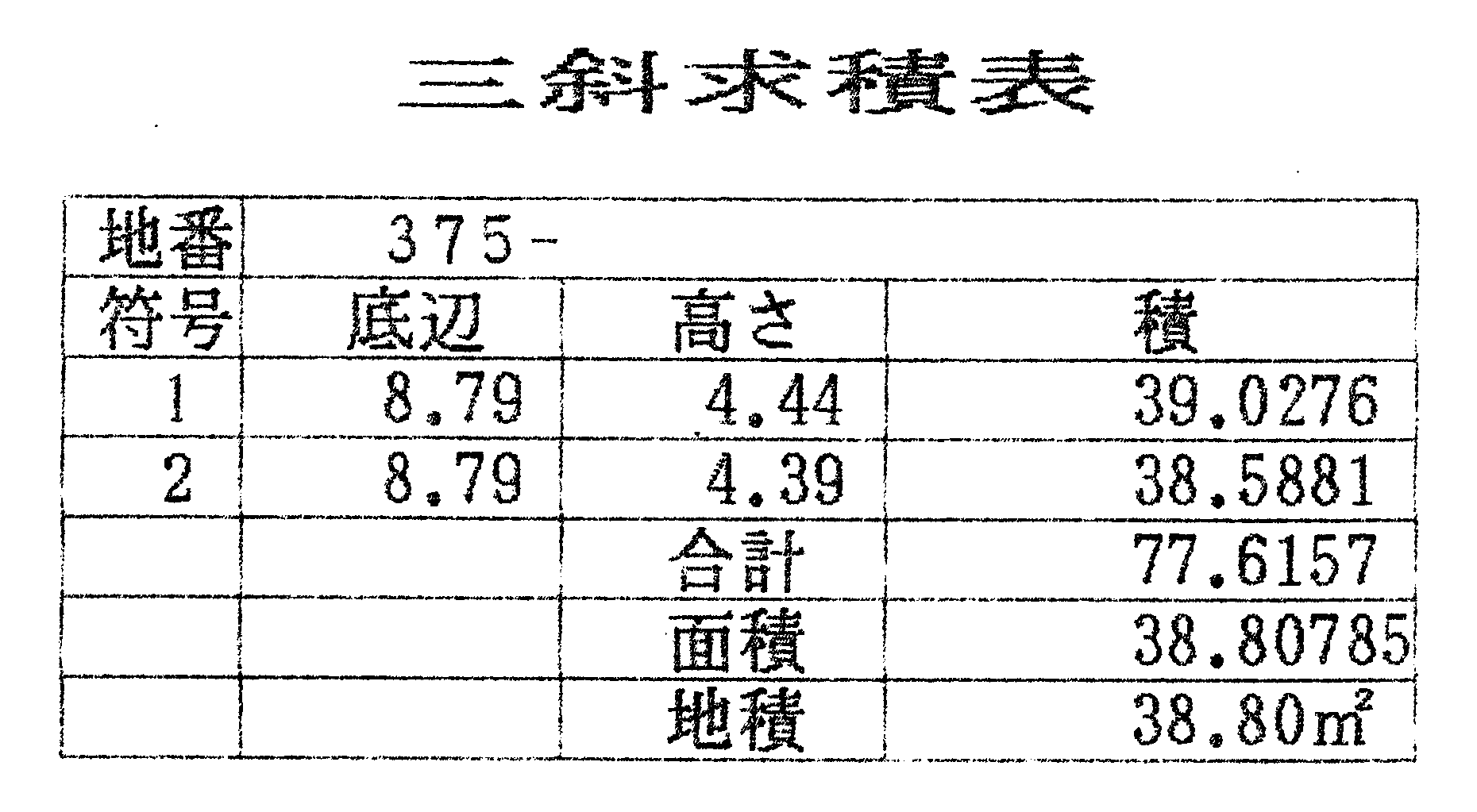 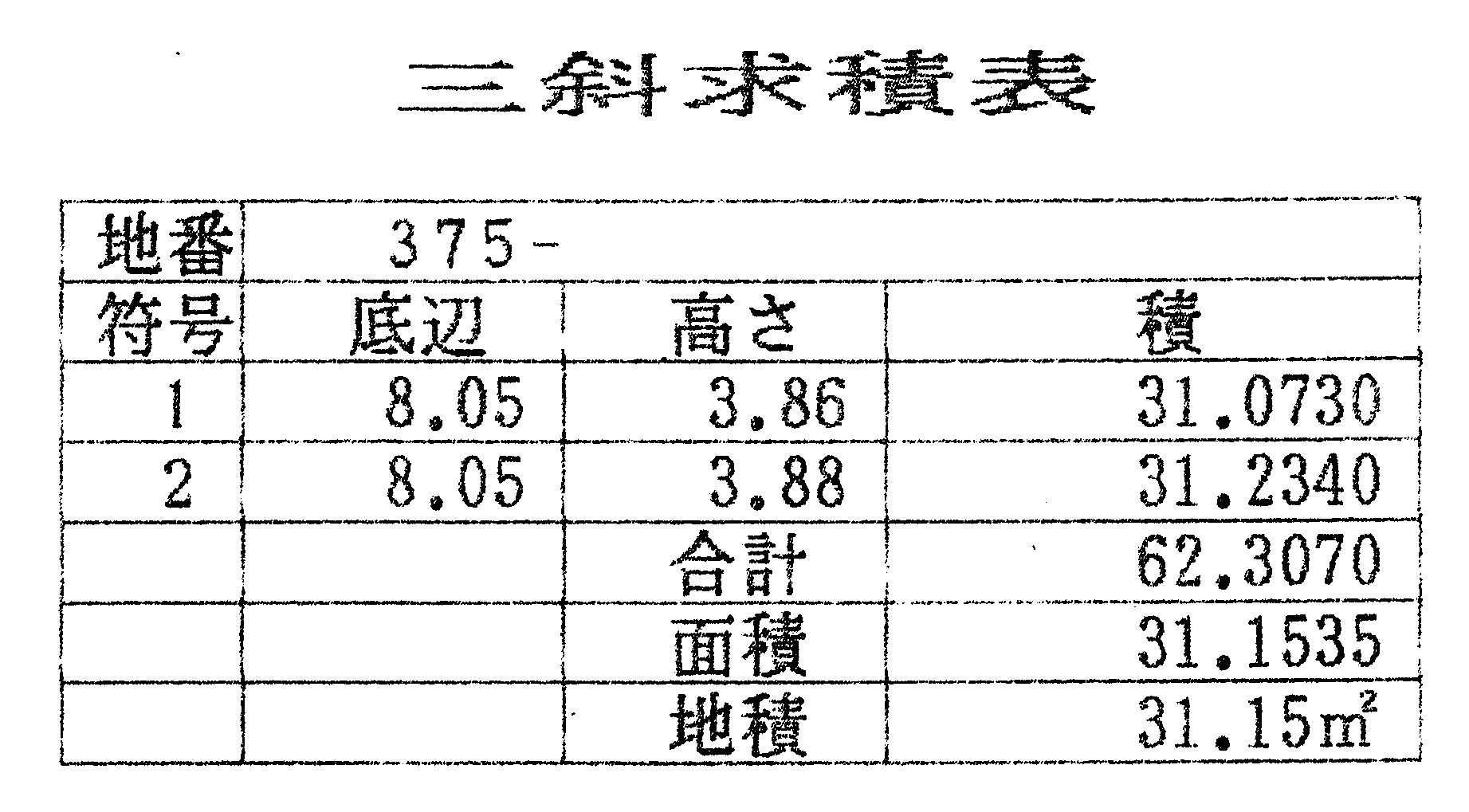 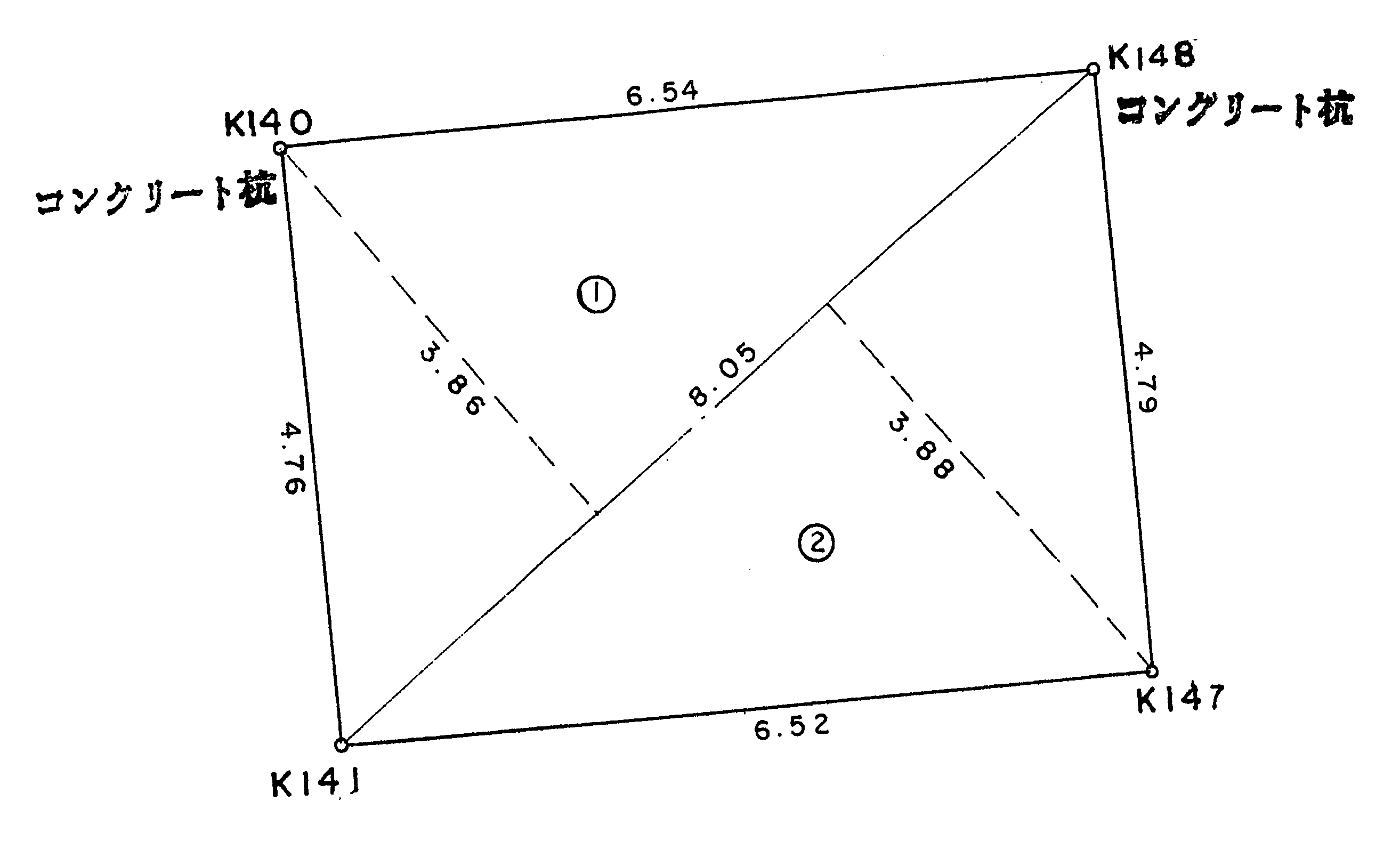 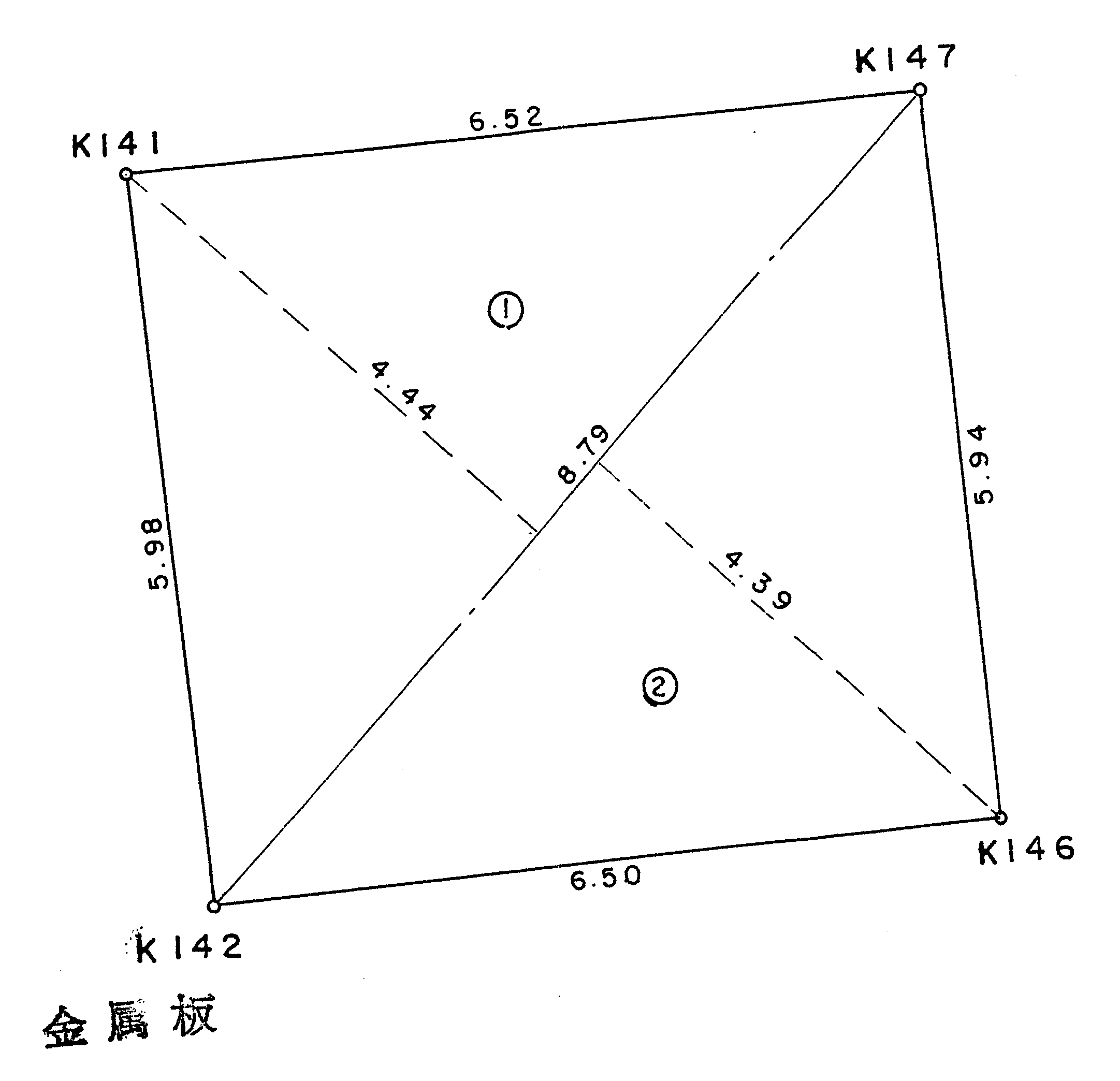 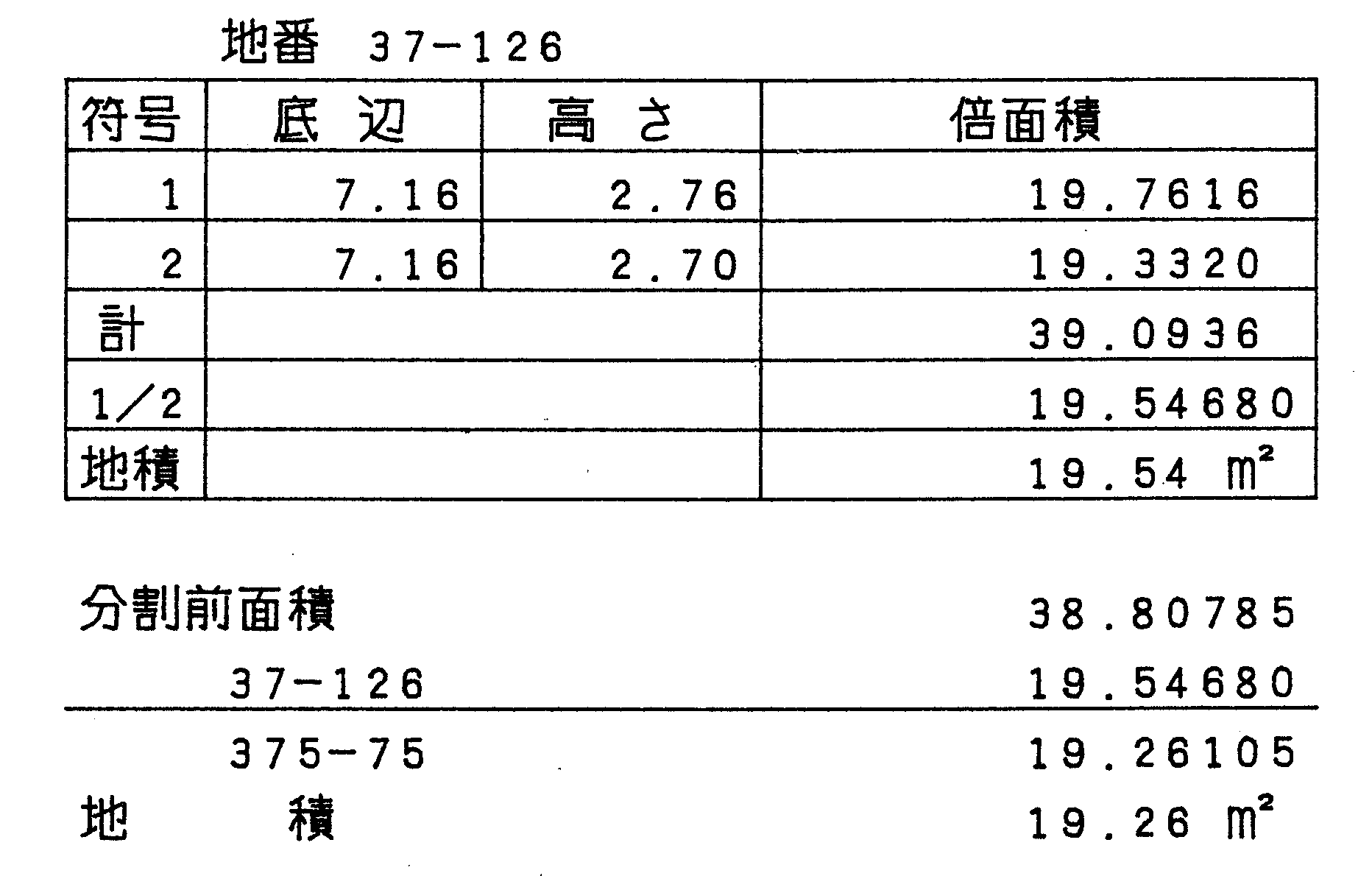 物件番号１（４）丈　量　図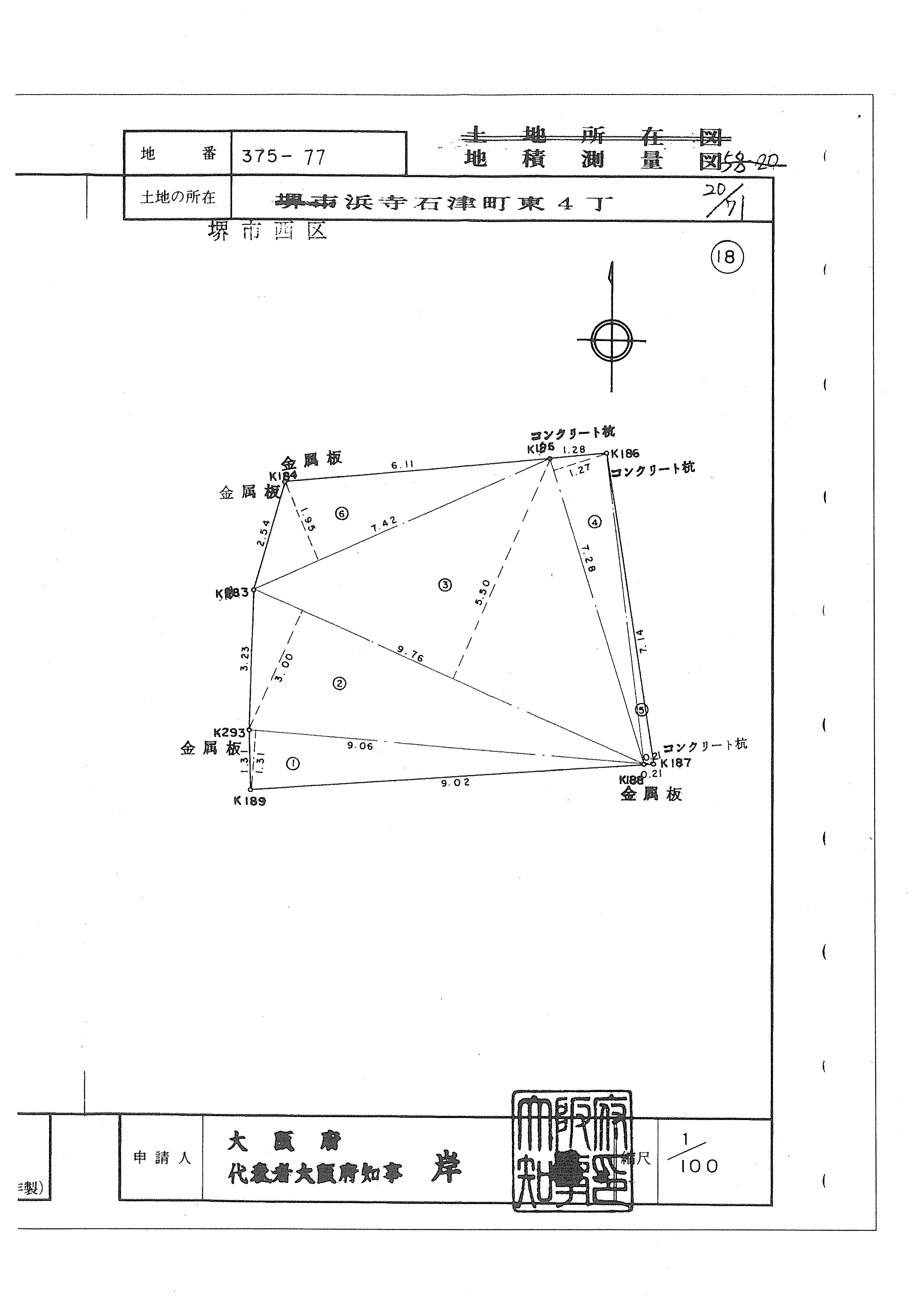 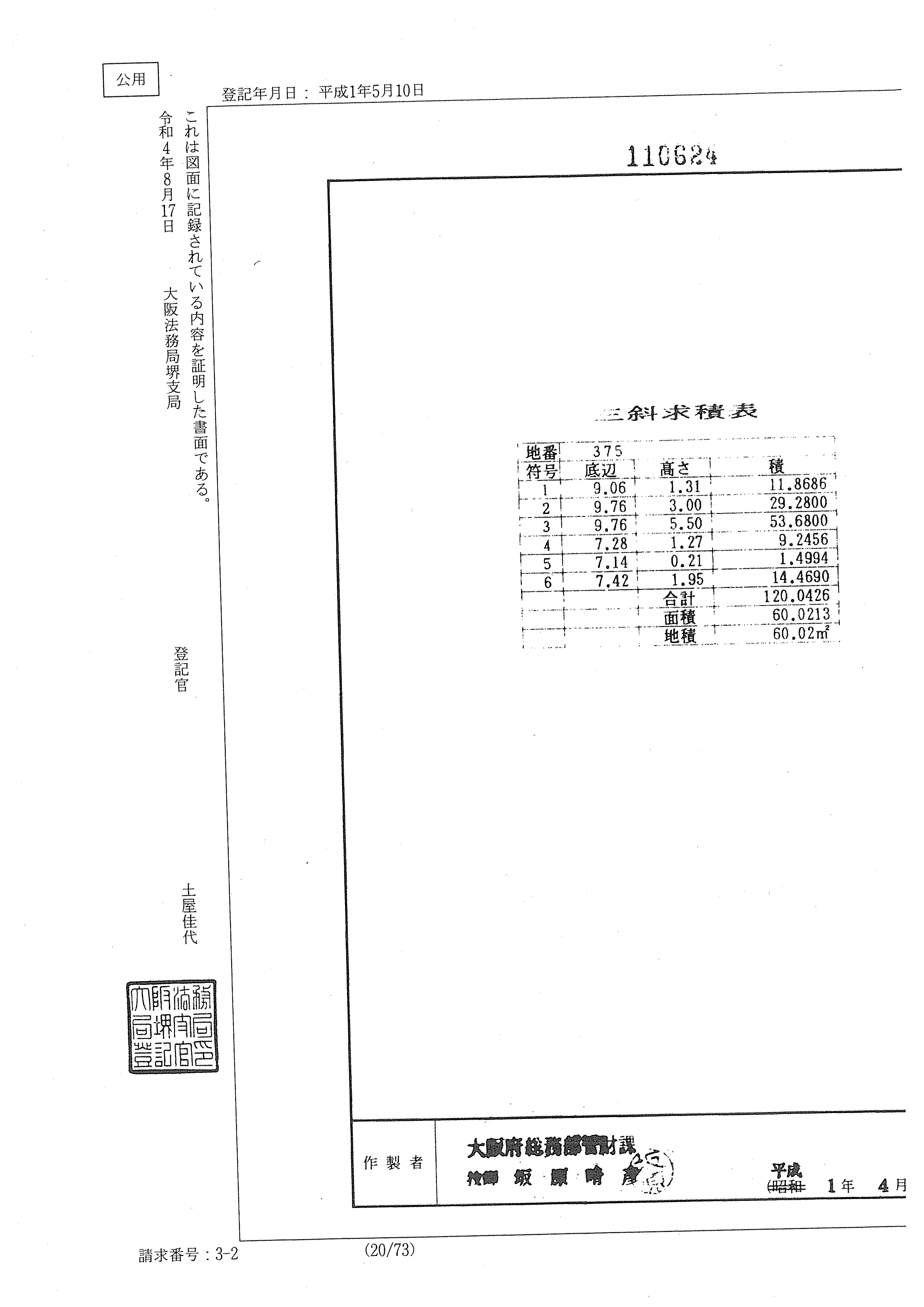 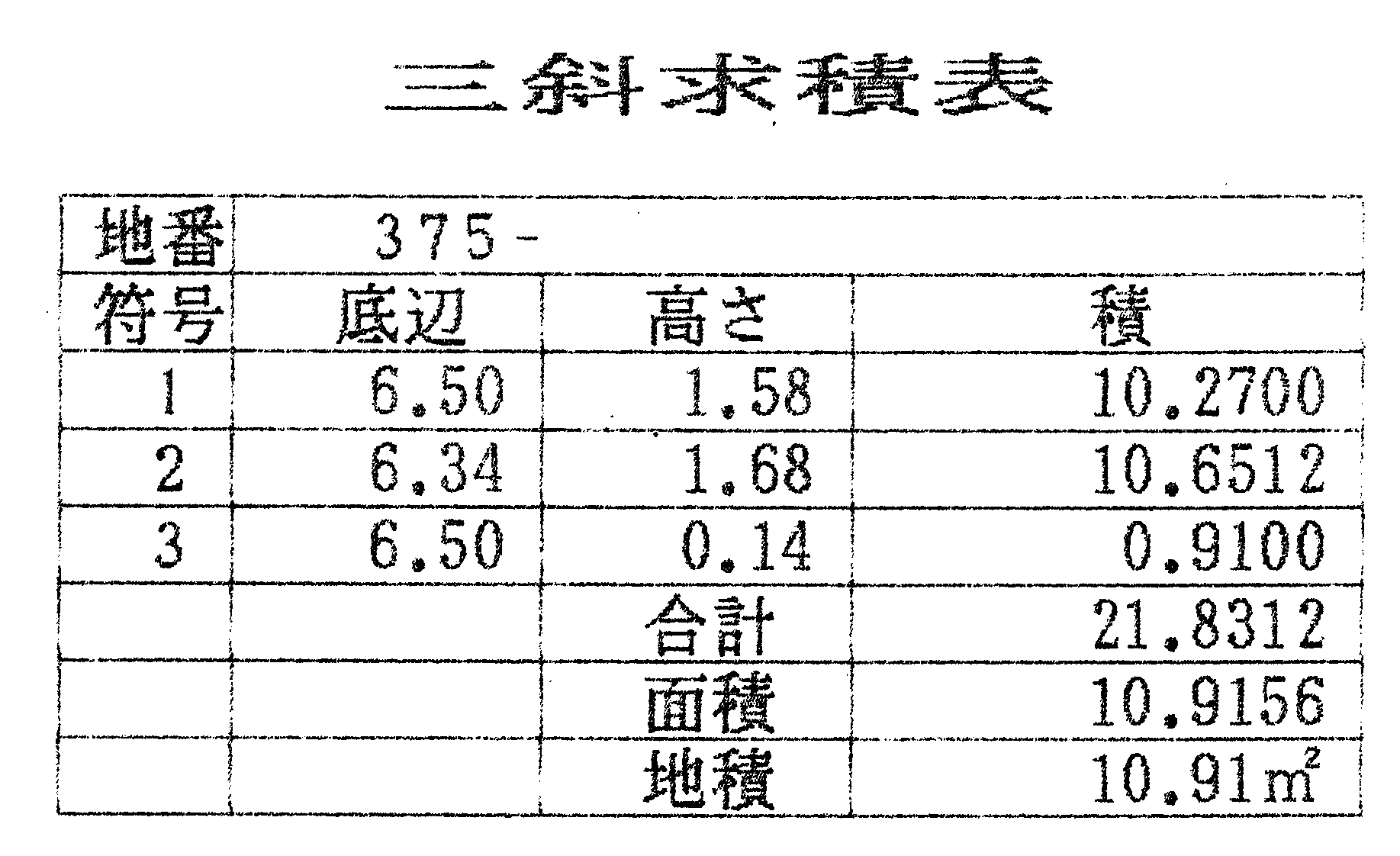 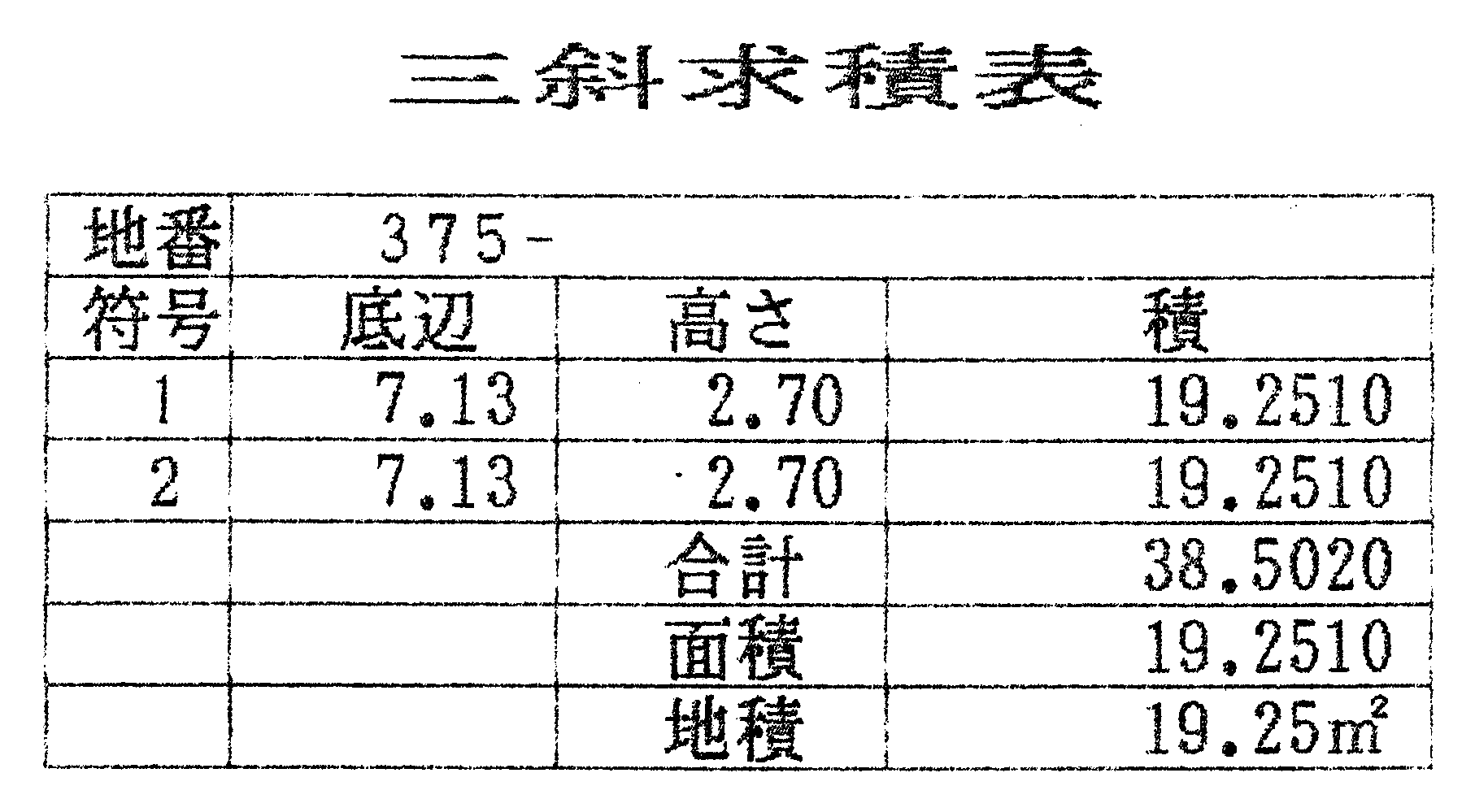 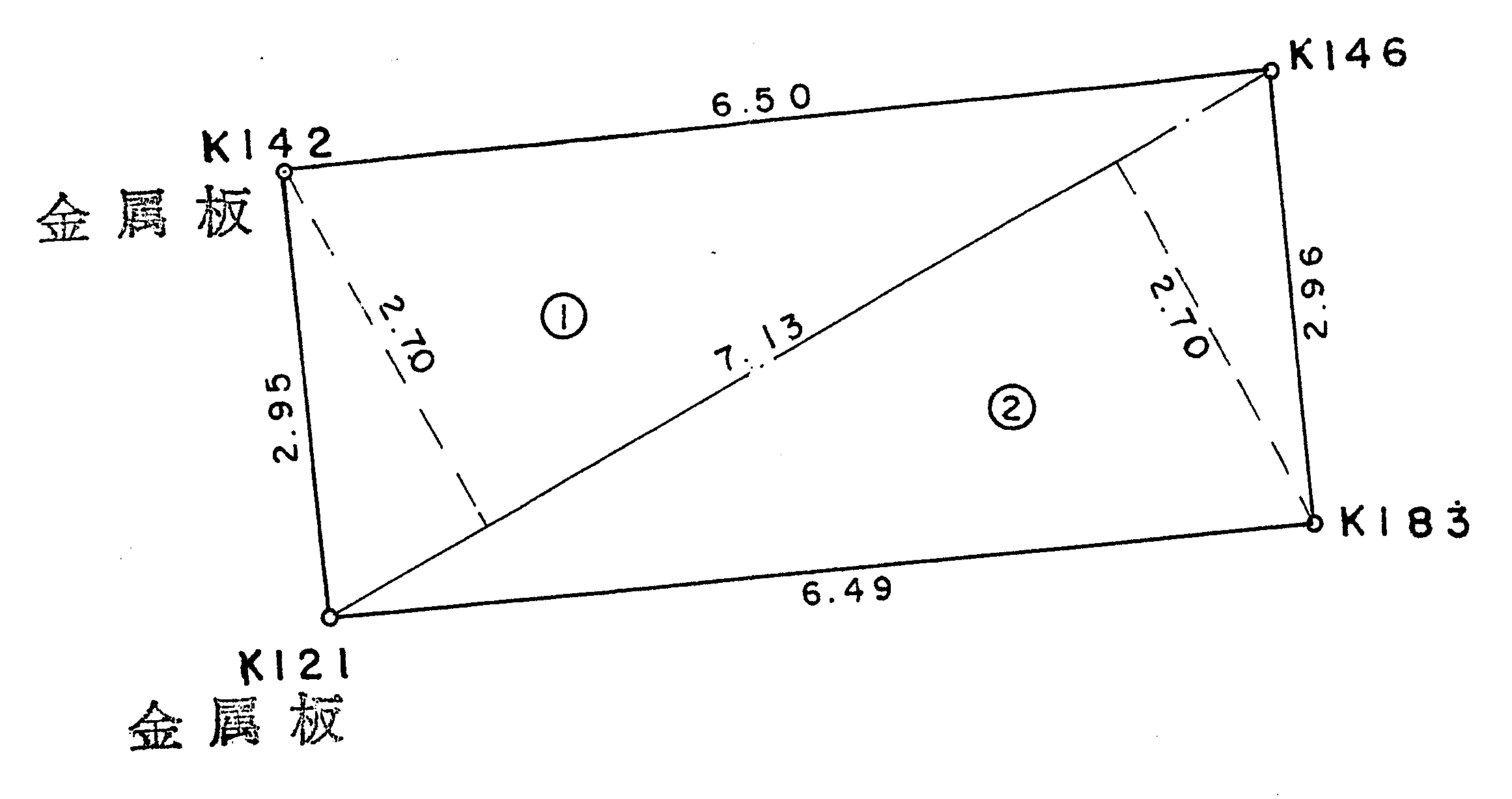 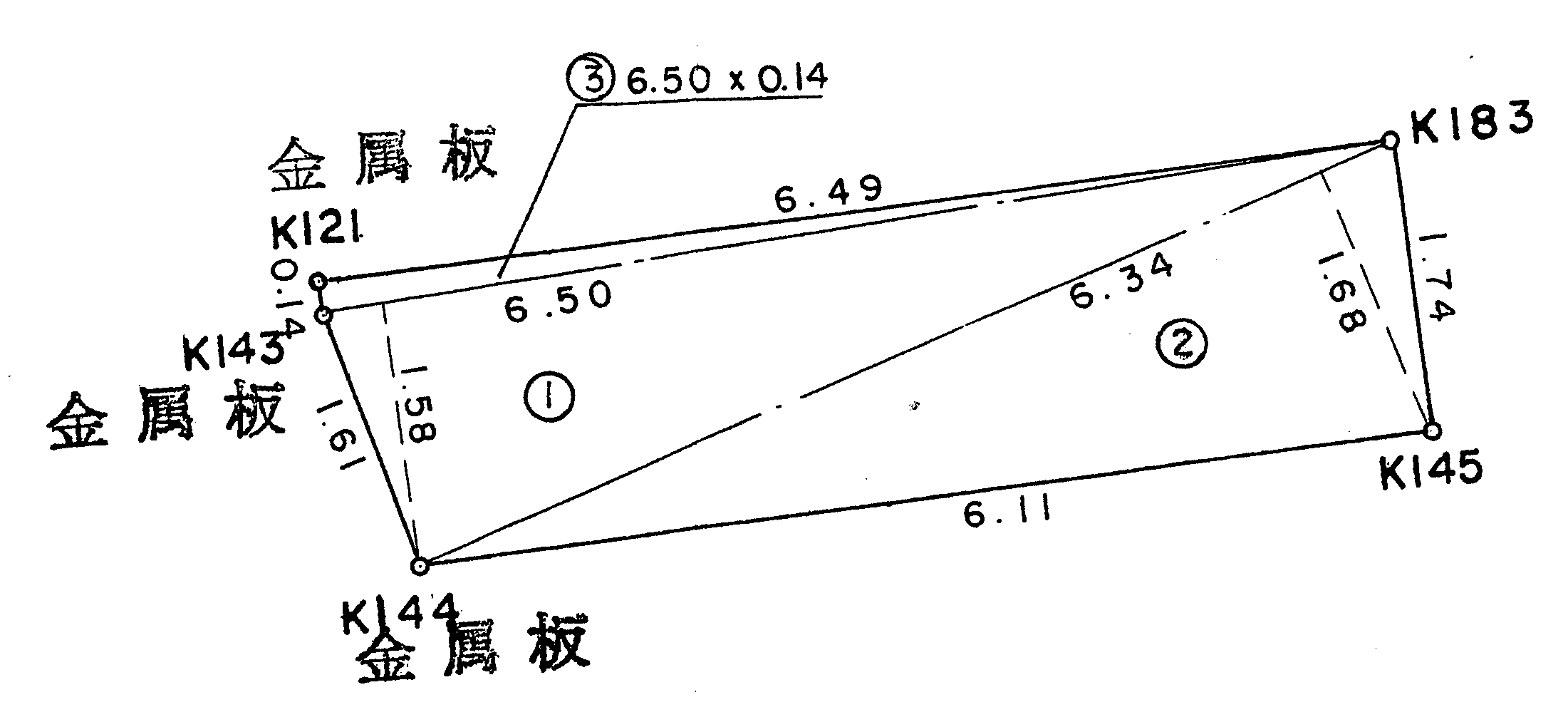 物件番号１（４）丈　量　図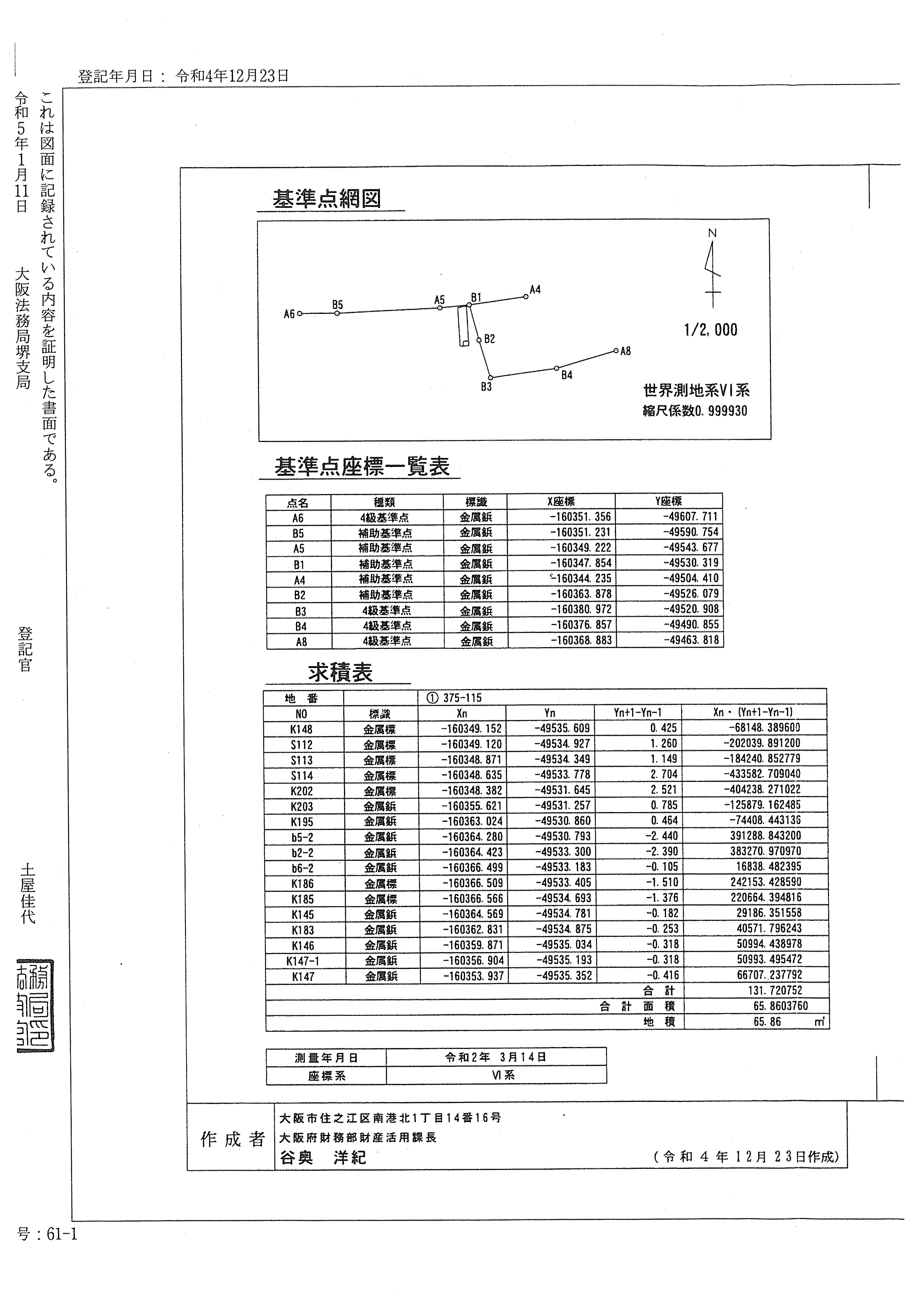 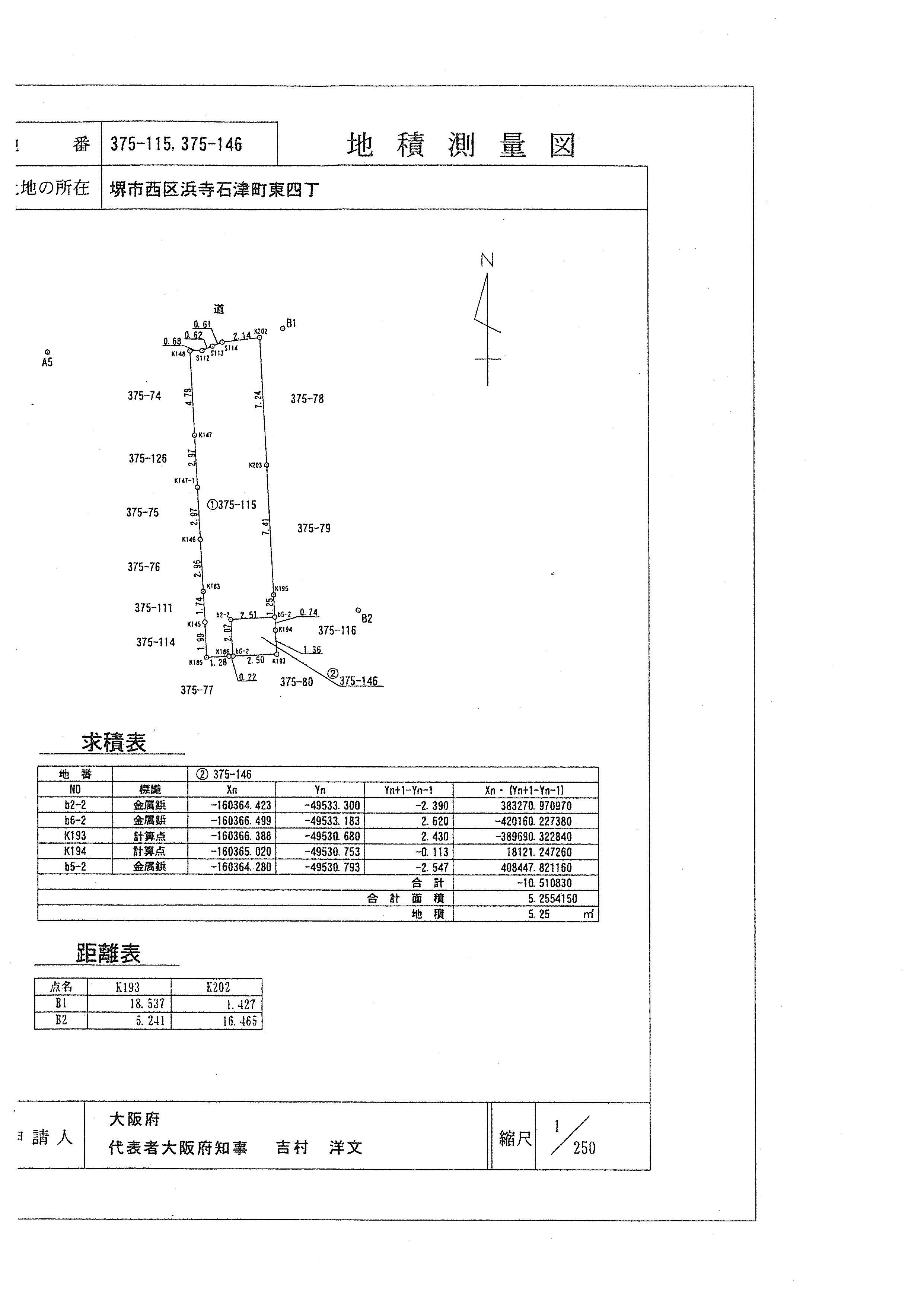 